FORMULARIO DI PRESENTAZIONE DEL PROGETTOPROGRAMMA FINANZIARIOSTRUTTURA ORGANIZZATIVAANALISI FORNITORIPer garantire il miglior rapporto qualità/prezzo, vi preghiamo di indicarci i nominativi dei fornitori principali che potrebbero soddisfare le Vostre esigenze e il motivo della scelta.PROMOZIONE DEL PROGETTO E COMUNICAZIONE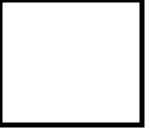 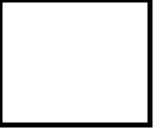                Cerimonia di inaugurazione					Sito Web		               Media							            Altro (…………..)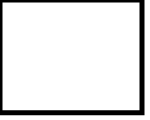 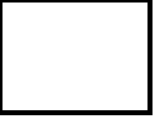 Notiziario a livello Europeo in tre lingueIl presente modulo dovrà essere compilato in ogni sua parte ed inviato via mail (la mancanza delle informazioni/requisiti richiesti potrebbe comportare l’esclusione del progetto), ai seguenti indirizzi:info@figest.it figest.figest@gmail.comPer eventuali delucidazioni contattare la Segreteria Generale FIGeST:Tel. 075 5002584 – Fax 075 5019219				            Firma per approvazione				(Federazione/Commissione naz.le Scuola)				___________________________________Scadenza: 30 Novembre 2021Nota: Ogni progetto verrà sottoposto alla valutazione della Commissione Nazionale Scuola della FIGeST; se approvato, a fine realizzazione lo stesso dovrà essere relazionato e rendicontato (allegando le pezze giustificative delle spese sostenute) alla Segreteria Generale. Ciò rappresenta una condizione necessaria per l’ottenimento del contributo economico federale.DISCIPLINE SPORTIVE DELLA FIGeSTEs. Freccette, Lancio del Formaggio, Lancio della Ruzzola, Ferro di cavallo, Birilli, etc….TITOLO DEL PROGETTOEs. Acronimo – denominazione estesaOBIETTIVI DEL PROGETTODIFFONDERE I GIOCHI E SPORT TRADIZIONALI FIGeST (DALLE FORME PIU’ ANTICHE A QUELLE PIU’ MODERNE) A PARTIRE DALLA SCUOLA DELL'OBBLIGO.SENSIBILIZZARE GLI INSEGNANTI NEI CONFRONTI DELLE ATTIVITA’ DEI GST INTESI NON SOLO COME DISCIPLINE SPORTIVE MA ANCHE COME STRUMENTO DI APPRENDIMENTO PER LA COLTIVAZIONE DELLA MEMORIA STORICA DEL NOSTRO TERRITORIO.CREARE SPIRITO DI COLLABORAZIONE TRA I DIVERSI SETTORI DISCIPLINARI DELLA PROVINCIA DA TRASMETTERE AI RAGAZZI DELLE SCUOLE COINVOLTE.PROMUOVERE MANIFESTAZIONI SCOLASTICHE CON IL COINVOLGIMENTO DEGLI ENTI LOCALI.PROMUOVERE UNA MANIFESTAZIONE FINALE FIGEST PER COINVOLGERE SIA LE SCUOLE ADERENTI ALL’INIZIATIVA CHE LE ALTRE INTERESSATE AD ADERIRE IN FUTURO.VALUTARE LA PRESENZA DI EVENTUALI RAGAZZI DOTATI ED INTERESSATI A PROSEGUIRE L’ATTIVITA’ DEI GST AL FINE DI ARRICCHIRE IL PARCO GIOVANI DEI TESSERATI DELLA PROVINCIA.DESCRIZIONE DEL PROGETTOPERSONA DI RIFERIMENTO/ NOME E MANSIONENUMERO DI TELEFONO E MAILCopertura costi totali del progetto€ (EURO)%TOTALEDescrivere nel dettaglio le altre forme di finanziamento coinvolte nel progettoTipologia Istituzione€(Euro)Istituzioni SportiveIstituzioni SportiveSocietà Sportiva …Istituzioni SportiveIstituto per il Credito SportivoIstituzioni SportiveAltro:Fondi PubbliciGovernoFondi PubbliciRegioneFondi PubbliciProvinciaFondi PubbliciComune  Sponsor  SponsorIstituzioni ScolasticheIstituzioni ScolasticheDonazioni privateDonazioni privateTOTALE (EURO)TOTALE (EURO)GESTIONE DEL PROGETTOGESTIONE DEL PROGETTOGESTIONE DEL PROGETTONome e CognomeRuoloContatti (telefono, fax, mail)CRONOPROGRAMMA A BUDGETCRONOPROGRAMMA A BUDGETCRONOPROGRAMMA A BUDGETPeriodo (da-a)FaseRisorse destinate (EURO)TOTALEFine del progetto: mese/annoFine del progetto: mese/annoFine del progetto: mese/annoNome FornitoreFornituraMotivoBudgetChe tipo di promozione avete previsto?Persona di riferimento per la comunicazione (nome/ contatti)Luogo e data         Firma referente per il Progetto